Title of Presentation(Times font, 14pt, Bold)Ichiro SUZUKI, Kei NISHIKORI, and Keisuke HONDA*Dept. of Chem. Eng., Grad. Sch. of Kansai, Kagaku Kogaku Univ.* apply@kansai-scej.org1. Introduction  Main Text (times font, 11pt).  Lipid membrane………..  ……………………………… …………………………………………………… ………………………… …… …… ………………… …… .. ……………………………………………. …………………………………………….. ……… ……………………………………………… …… … … … …… ……………… …………… ………  … …… ………… ……… ……… ……………… ………… …………… …………………… ………………… …… ……… …………… …………… …………… ………… …… ………………… …… ……………… ………………………………………………… …… … …… ……………… ………………… …… … ………… …… ………………… …………………… ……………………………..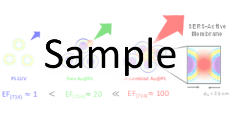 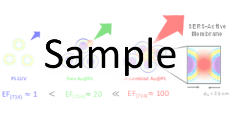 2. Experimental2.1 Preparation of xxxxxx xxxxxxxx. The self-assembled monolayer of  ……… ……………… …… ……………………. …………………………………………….. ……… ……………… ……………………………… …… … … … …… ……………… …………… ………  … …… ………… ……… ……… ……………… ………… …………… …………………… ………………… …… ……… …………… …………… …………… ………… …… ………………… …… ……………… ………………………………………………… …… … …… ……………… ………………… …… … ………… ……were used. 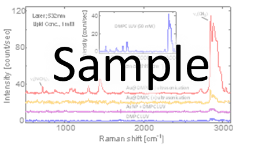 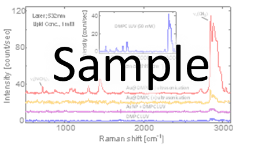 2.2 Raman spectroscopic analysis. The Raman spectra of  … …… … … ………………………. …………… ……………… ……………….. ……… ………… …………… ………… …………… …… … … … …… ……………… …………… ………  … …… ………… ……… ……… ……… …………… …………………… …… ……………was defined as follows1); EF = ………. 3. Results and Discussion  To estimate the ……………………………………. …………………………………………….. ……… ……………………………………………… …… … … … …… ……………… …………… ………  … …… ………… ……… ……… ……………… ………… …………… …………………… ………………… …… ……… …………… …………… …………… ………… …… ………………… …… ……………… ………………………………………………… …… … …… ……………… ………………… …… … ………… ……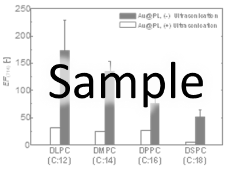 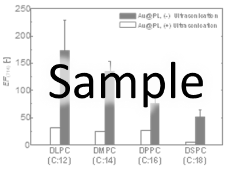 References1) H. Nomo et al., Phys. Chem., 7, 1234 (2014).